REFERRAL / CONSENT FORM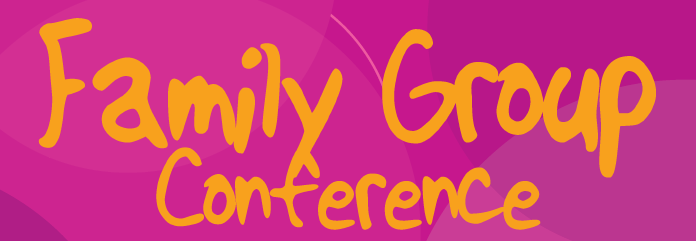 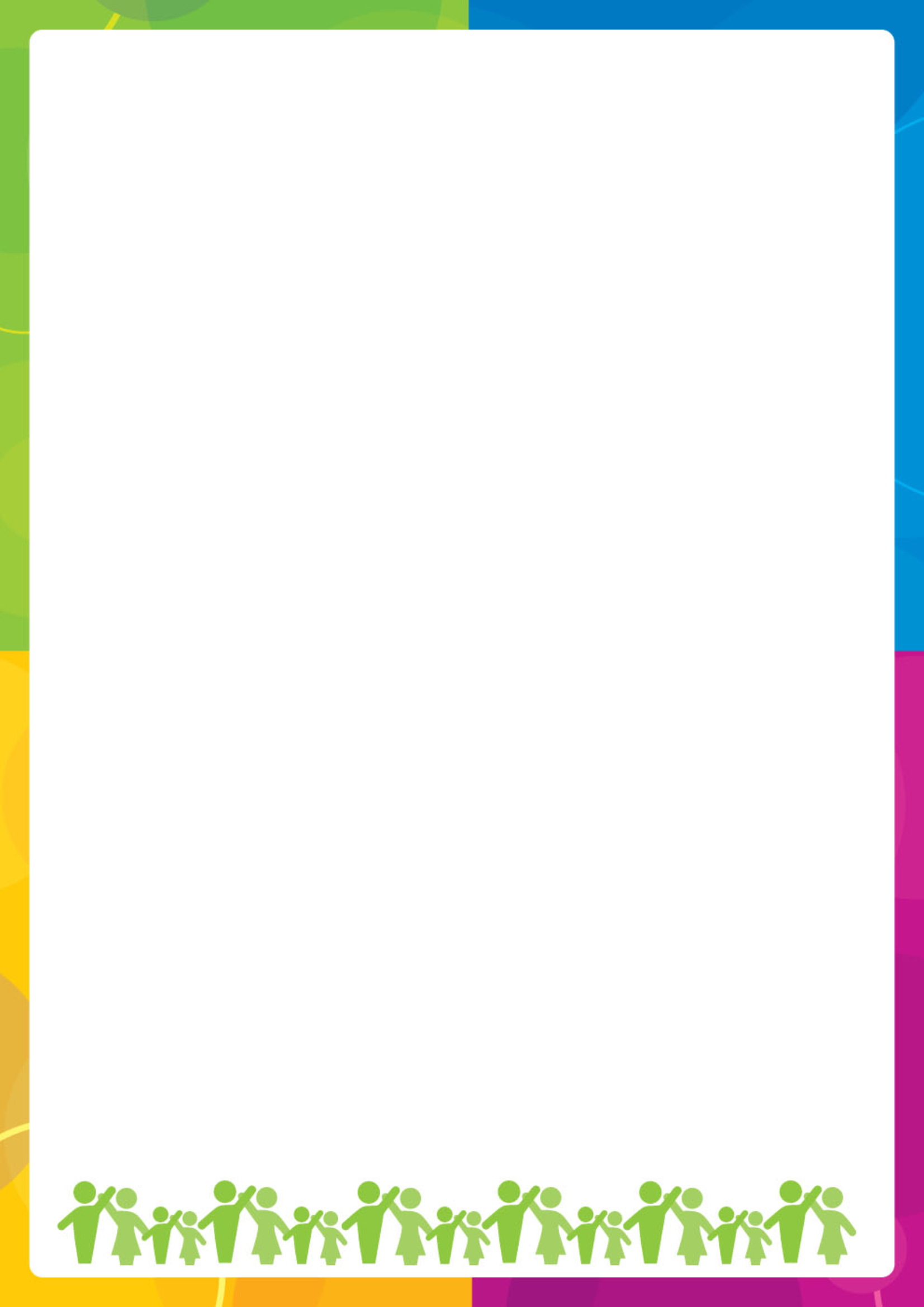 A Family Group Conference brings together family and friends, to make plans and decisions that keep children safe and promote their welfare.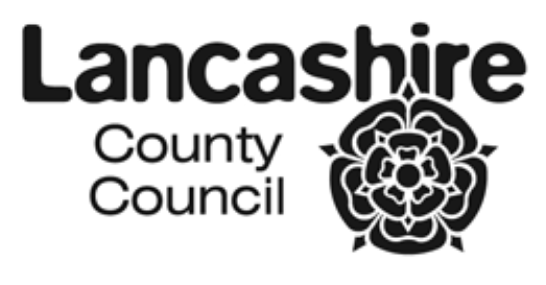 Please scan completed & signed copy and e-mail to fgcservice@lancashire.gov.ukFirst person withparental responsibilitySecond person withparental responsibilityName of person with PR:Address (if protected do not add):
Current contact No:I understand the Family Group Conference process and give my permission for the FGC co-ordinator to share the information I have discussed with my Family/Friends. I also consent to the co-ordinator visiting the child/children where age appropriate. Signature & Date…………………………………………………………………………………..I understand the Family Group Conference process and give my permission for the FGC co-ordinator to share the information I have discussed with my Family/Friends. I also consent to the co-ordinator visiting the child/children where age appropriate. Signature & Date…………………………………………………………………………………..I understand the Family Group Conference process and give my permission for the FGC co-ordinator to share the information I have discussed with my Family/Friends. I also consent to the co-ordinator visiting the child/children where age appropriate. Signature & Date…………………………………………………………………………………..I understand the Family Group Conference process and give my permission for the FGC co-ordinator to share the information I have discussed with my Family/Friends. I also consent to the co-ordinator visiting the child/children where age appropriate. Signature & Date…………………………………………………………………………………..I understand the Family Group Conference process and give my permission for the FGC co-ordinator to share the information I have discussed with my Family/Friends. I also consent to the co-ordinator visiting the child/children where age appropriate. Signature & Date…………………………………………………………………………………..I understand the Family Group Conference process and give my permission for the FGC co-ordinator to share the information I have discussed with my Family/Friends. I also consent to the co-ordinator visiting the child/children where age appropriate. Signature & Date…………………………………………………………………………………..I understand the Family Group Conference process and give my permission for the FGC co-ordinator to share the information I have discussed with my Family/Friends. I also consent to the co-ordinator visiting the child/children where age appropriate. Signature & Date…………………………………………………………………………………..I understand the Family Group Conference process and give my permission for the FGC co-ordinator to share the information I have discussed with my Family/Friends. I also consent to the co-ordinator visiting the child/children where age appropriate. Signature & Date…………………………………………………………………………………..I understand the Family Group Conference process and give my permission for the FGC co-ordinator to share the information I have discussed with my Family/Friends. I also consent to the co-ordinator visiting the child/children where age appropriate. Signature & Date…………………………………………………………………………………..Please provide a brief case synopsis/outline/aim that answers all the following questions:Please provide a brief case synopsis/outline/aim that answers all the following questions:Please provide a brief case synopsis/outline/aim that answers all the following questions:Please provide a brief case synopsis/outline/aim that answers all the following questions:Please provide a brief case synopsis/outline/aim that answers all the following questions:Please provide a brief case synopsis/outline/aim that answers all the following questions:Please provide a brief case synopsis/outline/aim that answers all the following questions:Please provide a brief case synopsis/outline/aim that answers all the following questions:Please provide a brief case synopsis/outline/aim that answers all the following questions:What are the reasons for a referral to FGC?What are the reasons for a referral to FGC?What are the reasons for a referral to FGC?What are the reasons for a referral to FGC?What are the reasons for a referral to FGC?What are the reasons for a referral to FGC?What are the reasons for a referral to FGC?What are the reasons for a referral to FGC?What are the reasons for a referral to FGC?What are the outcomes you want to achieve from the FGC?What are the outcomes you want to achieve from the FGC?What are the outcomes you want to achieve from the FGC?What are the outcomes you want to achieve from the FGC?What are the outcomes you want to achieve from the FGC?What are the outcomes you want to achieve from the FGC?What are the outcomes you want to achieve from the FGC?What are the outcomes you want to achieve from the FGC?What are the outcomes you want to achieve from the FGC?What are the family's strengths?What are the family's strengths?What are the family's strengths?What are the family's strengths?What are the family's strengths?What are the family's strengths?What are the family's strengths?What are the family's strengths?What are the family's strengths?How would the child/children benefit from the FGC?How would the child/children benefit from the FGC?How would the child/children benefit from the FGC?How would the child/children benefit from the FGC?How would the child/children benefit from the FGC?How would the child/children benefit from the FGC?How would the child/children benefit from the FGC?How would the child/children benefit from the FGC?How would the child/children benefit from the FGC?Is there anything that is not negotiable?Is there anything that is not negotiable?Is there anything that is not negotiable?Is there anything that is not negotiable?Is there anything that is not negotiable?Is there anything that is not negotiable?Is there anything that is not negotiable?Is there anything that is not negotiable?Is there anything that is not negotiable?Safeguarding issues/is there anyone who should not attend the FGC?Safeguarding issues/is there anyone who should not attend the FGC?Safeguarding issues/is there anyone who should not attend the FGC?Safeguarding issues/is there anyone who should not attend the FGC?Safeguarding issues/is there anyone who should not attend the FGC?Safeguarding issues/is there anyone who should not attend the FGC?Safeguarding issues/is there anyone who should not attend the FGC?Safeguarding issues/is there anyone who should not attend the FGC?Safeguarding issues/is there anyone who should not attend the FGC?Health and safety/risks to staffHealth and safety/risks to staffHealth and safety/risks to staffHealth and safety/risks to staffHealth and safety/risks to staffHealth and safety/risks to staffHealth and safety/risks to staffHealth and safety/risks to staffHealth and safety/risks to staffAre there any timescales or deadlines pending?Are there any timescales or deadlines pending?Are there any timescales or deadlines pending?Are there any timescales or deadlines pending?Are there any timescales or deadlines pending?Are there any timescales or deadlines pending?Are there any timescales or deadlines pending?Are there any timescales or deadlines pending?Are there any timescales or deadlines pending?Please include details of all childrenPlease include details of all childrenPlease include details of all childrenPlease include details of all childrenPlease include details of all childrenPlease include details of all childrenPlease include details of all childrenSU Number(s):SU Number(s):Name of child(ren): DOB: Name of child(ren): DOB: Name of child(ren): DOB: Name of child(ren): DOB: Address:Address:Address:Current level on CoN?  Please type YES or Tick ONE boxCurrent level on CoN?  Please type YES or Tick ONE boxCurrent level on CoN?  Please type YES or Tick ONE boxReason for referral? Please Type  YES or Tick ONE boxReason for referral? Please Type  YES or Tick ONE boxReferral Category?  Please tick relevant boxesReferral Category?  Please tick relevant boxes1  - UniversalS17 Neglect2 – Additional Support NeedsCP PlanIf applicable Review Date:Education2 – Additional Support NeedsCP PlanIf applicable Review Date:3 –  Intensive NeedsS47If applicable Initial Date:Domestic Violence3 –  Intensive NeedsS47If applicable Initial Date:4 –  In Need of Protection S20Sexual Assault4 –  Looked AfterPre-proceedings on EoCContactICO/Care OrderAlternative AccommodationC&F Assessment Stage Physical AbuseEmotional AbuseName of referrerDischarge of Care OrderTeamSignature and datePlacement ClarityMobile and Office NoRehabilitationPractice Manager contact name and numberRelationship/CommunicationSignature and DateParental conflictPlease confirm you will be attending the Family Group Conference. *Note*The meeting cannot go ahead without a social worker presentYes            Yes            Yes            Yes            Yes            